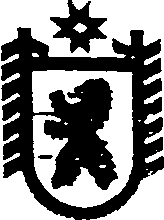 Республика КарелияАДМИНИСТРАЦИЯ СЕГЕЖСКОГО МУНИЦИПАЛЬНОГО РАЙОНАПОСТАНОВЛЕНИЕот  18  октября  2016 года   №   904СегежаОб  утверждении  плана бюджетных  ассигнований  на расходы по приобретению энергетических ресурсов  муниципальными учреждениями, финансируемыми из бюджета Сегежского муниципального района, в 2016 годуВ соответствии со статьей 24  Федерального закона от 23 ноября 2009 г.                            № 261-ФЗ «Об энергосбережении и о выполнении энергетической эффективности и о внесений изменений в отдельные законодательные акты Российской Федерации» администрация Сегежского муниципального района    п о с т а н о в л я е т:Утвердить прилагаемый план бюджетных ассигнований на расходы по приобретению энергетических ресурсов муниципальными учреждениями, финансируемыми из бюджета Сегежского муниципального района, в 2016 году (далее -  План).Финансовому управлению Сегежского муниципального района                             (Н.Н.Артемьева) при подготовке проекта решения  Совета Сегежского муниципального района о внесении изменений в  бюджет Сегежского муниципального района на                  2016 год  учесть в расходной части бюджета расходы по приобретению энергетических ресурсов муниципальными учреждениями, финансируемыми из бюджета Сегежского муниципального района, в  соответствии с утвержденным Планом. Признать утратившим силу постановление администрации Сегежского муниципального района от 16 марта 2016 г. № 196 «Об утверждении  плана бюджетных  ассигнований  на расходы по приобретению энергетических ресурсов  муниципальным учреждениям, финансируемым из бюджета Сегежского муниципального района на 2016 год».Отделу информационных технологий администрации Сегежского муниципального района (Т.А.Слиж) обнародовать настоящее постановление путем размещения официального текста настоящего постановления в информационно-телекоммуникационной сети «Интернет» на официальном сайте администрации Сегежского муниципального района http://home.onego.ru/~segadmin.         И.о. главы администрацииСегежского муниципального района                                                                Е.Н.АнтоноваРазослать: в дело, УЭР, ФУ.УТВЕРЖДЕНпостановлением администрацииСегежского муниципального районаот 18 октября 2016 г. №  904ПЛАНбюджетных ассигнований на расходы по приобретению энергетических ресурсов  муниципальными учреждениями, финансируемыми из бюджета Сегежского муниципального района, в 2016 году------------------------------ N п/п  Наименование муниципальных учреждений Сумма бюджетных ассигнований ( тыс. руб. )1.Муниципальное казенное дошкольное образовательное учреждение – детский сад № 4 г.Сегежи644,92. Муниципальное казенное дошкольное образовательное учреждение – детский сад № 6 г.Сегежи 1 849,33.Муниципальное казенное дошкольное образовательное учреждение –детский сад № 10 г.Сегежи 1 668,04.Муниципальное казенное дошкольное образовательное учреждение – детский сад № 12 г.Сегежи 833,45.Муниципальное казенное дошкольное образовательное учреждение – детский сад № 14 г.Сегежи 840,26. Муниципальное казенное дошкольное образовательное учреждение – детский сад № 17 г.Сегежи1 833,47.Муниципальное казенное дошкольное образовательное учреждение – детский сад № 18 г.Сегежи 1 778,48.Муниципальное казенное дошкольное образовательное учреждение – детский сад № 20 г. Сегежи 1 835,59.Муниципальное казенное дошкольное образовательное учреждение – детский сад № 22 г. Сегежи 2 003,210. Муниципальное казенное дошкольное образовательное учреждение – детский сад № 23 г. Сегежи 2 018,011.Муниципальное казенное дошкольное образовательное учреждение – детский сад дер. Каменный Бор 3 175,912.Муниципальное казенное дошкольное образовательное учреждение – детский сад № 2 п. Надвоицы 1 122,013.Муниципальное казенное дошкольное образовательное учреждение – детский сад № 3 п. Надвоицы 1 510,014. Муниципальное казенное дошкольное образовательное учреждение – детский сад № 4 п.Надвоицы 1 872,015.Муниципальное казенное  общеобразовательное учреждение  Средняя общеобразовательная школа  № 4  г.Сегежи 2 346,616.Муниципальное казенное общеобразовательное учреждение Средняя общеобразовательная школа  № 5  г.Сегежи 3 070,617.Муниципальное бюджетное общеобразовательное учреждение Средняя общеобразовательная школа  № 6  г.Сегежи 3 174,618.Муниципальное казенное общеобразовательное учреждение Средняя общеобразовательная школа  № 7  г.Сегежи 2 960,119. Муниципальное казенное общеобразовательное учреждение Вечерняя (сменная) общеобразовательная школа   г.Сегежи 531,120. Муниципальное бюджетное общеобразовательное учреждение Средняя общеобразовательная школа  п.Надвоицы 6 977,421.Муниципальное казенное общеобразовательное учреждение Средняя общеобразовательная школа п.Валдай 1 683,322.Муниципальное казенное общеобразовательное учреждение Средняя общеобразовательная школа  п.Черный Порог 2 210,523. Муниципальное казенное общеобразовательное учреждение  Основная  общеобразовательная школа  п.Попов Порог 844,724.Муниципальное казенное  общеобразовательное учреждение  Средняя общеобразовательная школа  п.Идель  2 690,025. Муниципальное казенное общеобразовательное учреждение  «Специальная (коррекционная) общеобразовательная школа – интернат № 14 п.Надвоицы»1 302,926.Муниципальное казенное образовательное учреждение дополнительного образования «Детско-юношеская спортивная школа № 1 г.Сегежи»618,427.Муниципальное казенное образовательное учреждение дополнительного образования «Детско- юношеская спортивная школа  п.Надвоицы «1 358,828.Муниципальное казенное образовательное учреждение дополнительного образования «Центр творчества детей и юношества» 769,629.Муниципальное казенное учреждение «Хозяйственно-эксплуатационная группа»520,130.Муниципальное казенное образовательное учреждение для детей сирот и детей, оставшихся без попечения родителей «Детский дом г.Сегежи»93,131.Муниципальное бюджетное учреждение «Сегежский районный Центр культуры и досуга»      2 495,932.Муниципальное бюджетное образовательное учреждение дополнительного образования «Детская школа искусств города Сегежи и Сегежского района Республики Карелия» 875,833.Муниципальное бюджетное учреждение « Музейный центр г. Сегежи» 409,734.Муниципальное бюджетное учреждение «Сегежская централизованная библиотечная система»  3414,735.Муниципальное бюджетное образовательное учреждение дополнительного образования «Детская школа искусств п.г.т. Надвоицы»  1 322,236.Администрация Сегежского муниципального района  1657,437.Финансовое управление Сегежского муниципального района 58,838.Муниципальное казенное учреждение «Централизованная бухгалтерия муниципальных образований» 67,139.Муниципальное бюджетное учреждение «Реабилитационный центр детей-инвалидов и подростков с ограниченными возможностями» 397,940. Муниципальное бюджетное учреждение «Центр социального обслуживания граждан пожилого возраста и инвалидов» 1 541,141.Муниципальное бюджетное учреждение «Центр социальной помощи семье и детям» 81,942.Муниципальное казенное учреждение «Централизованная бухгалтерия муниципальных социальных учреждений» 38,3 Итого по всем учреждениям66496,8